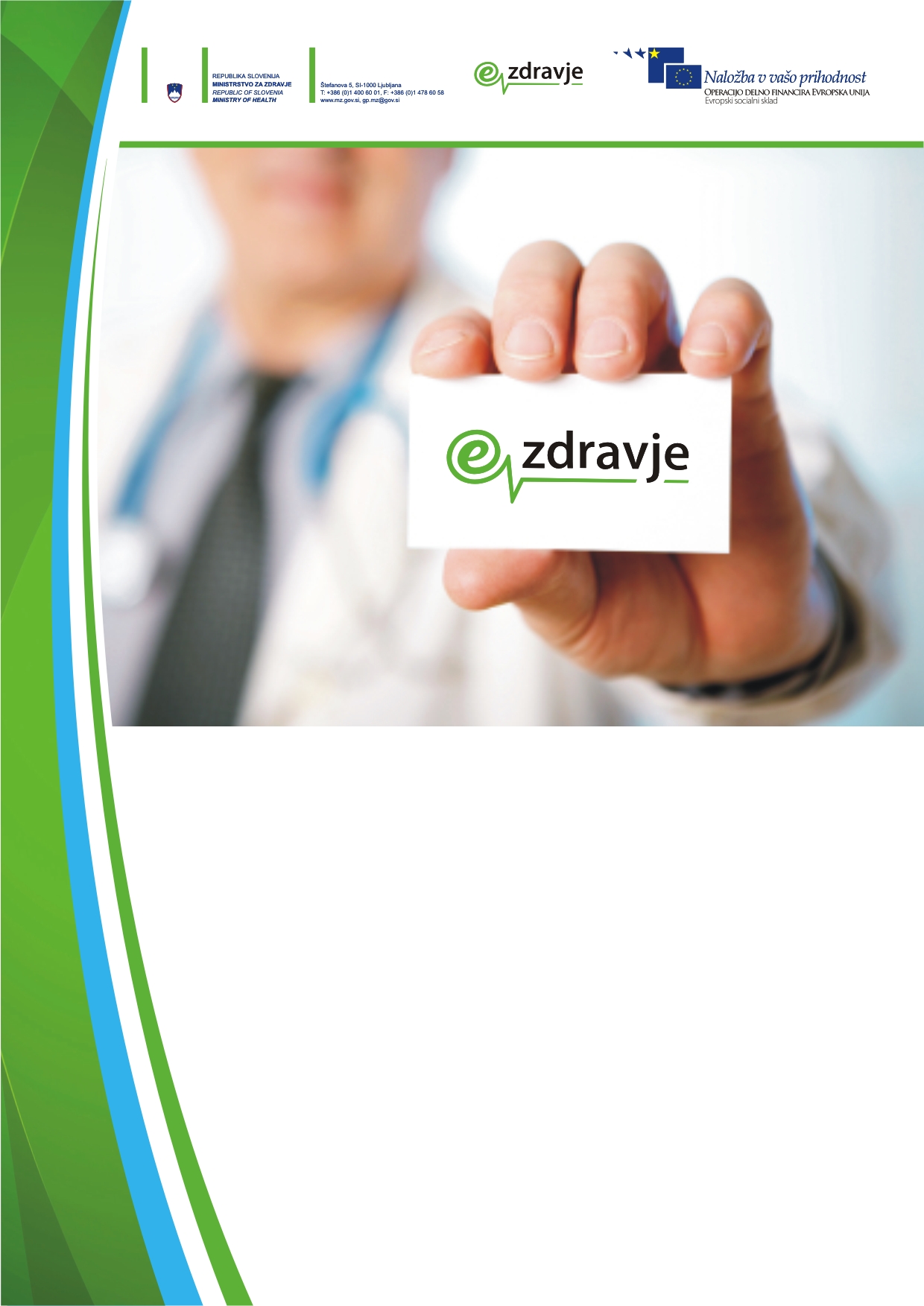 »eZdravje«REZULTATI ANALIZE TVEGANJAStatus: Osnutek, Različica: 1.0Ljubljana, 07. 09. 2010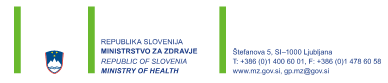 Kazalo vsebine1	rezultati ocene tvegAnja	51.1	Ocenjena tveganja	61.2	Seznam ukrepov za znižanje tveganj	12rezultati ocene tvegAnjaOcenjena tveganjaSeznam ukrepov za znižanje tveganjUkrepi 2.5.1: Pridobiti nadomestnega ponudnika internetnih storitev, tako da bo povezava do interneta potekala po fizično ločenih poteh.Ukrepi 2.6.1: Podvojiti mrežno opremo (požarno pregrado in stikala).Namen dokumenta:Namen dokumenta:Ocenjena tveganja za poslovne procese organizacije XX in predlagani ukrepi za znižanje tveganjOcenjena tveganja za poslovne procese organizacije XX in predlagani ukrepi za znižanje tveganjVsebinaVsebinaGlej kazaloGlej kazaloOznaka dokumenta:Oznaka dokumenta:<SVVI za izvajalce zdravstvene dejavnosti>-<Politika revizijskih sledi>-<Končna> <1.0><SVVI za izvajalce zdravstvene dejavnosti>-<Politika revizijskih sledi>-<Končna> <1.0>Status:Status:<Odobreno><Odobreno>Verzija:Verzija:Osnutek 1.0Osnutek 1.0Datum kreiranja:Datum kreiranja:Glej tabelo Zgodovina verzijGlej tabelo Zgodovina verzijDatum verzije:Datum verzije:Glej tabelo Zgodovina verzijGlej tabelo Zgodovina verzijNaročnik/Uporabnik:Naročnik/Uporabnik:<Ministrstvo za zdravje><Ministrstvo za zdravje>Avtorji:Avtorji:Avtorji:Avtorji:Zgodovina verzij:Zgodovina verzij:VerzijaDatum zadnje spremembeDatum zadnje spremembeOpombeOsnutek 0.1Osnutek 0.2Končna 1.0Stopnja zaupnosti:Stopnja zaupnosti:SAMO ZA INTERNO RABOSAMO ZA INTERNO RABOPOSLOVNI PROCESIPOSLOVNI PROCESIPOSLOVNI PROCESIPOSLOVNI PROCESIPOSLOVNI PROCESIPOSLOVNI PROCESIPOSLOVNI PROCESIPOSLOVNI PROCESIPOSLOVNI PROCESIPOSLOVNI PROCESIPOSLOVNI PROCESIPOSLOVNI PROCESIPOSLOVNI PROCESIPOSLOVNI PROCESIObravnavanje paciantaObravnavanje paciantaObravnavanje paciantaProces 2Proces 2Okoljski vplivi Okoljski vplivi Okoljski vplivi Okoljski vplivi Okoljski vplivi Okoljski vplivi Okoljski vplivi Okoljski vplivi Okoljski vplivi Okoljski vplivi Okoljski vplivi Okoljski vplivi Okoljski vplivi Okoljski vplivi Okoljski vplivi 1.1. Naravna nesreča-Potres1.2. Naravna nesreča-Ogenj1.3. Naravna nesreča-Zalitje vode1.4. Naravna nesreča-Vpliv temperature1.5. Naravna nesreča- strelaOdpoved infrastruktureOdpoved infrastruktureOdpoved infrastruktureOdpoved infrastruktureOdpoved infrastruktureOdpoved infrastruktureOdpoved infrastruktureOdpoved infrastruktureOdpoved infrastruktureOdpoved infrastruktureOdpoved infrastruktureOdpoved infrastruktureOdpoved infrastruktureOdpoved infrastruktureOdpoved infrastrukture2.1. Odpoved/okvara sredstev IT2.2. Odpoved oskrbe z električno energijo2.3. Nihanja/sunki/udari električne energije2.4. Nezadostna zmogljivost IT/komunikacijske opreme2.5. Odpoved javnih komunikacij5Ukrep 2.5.15Ukrep 2.5.12.6. Odpoved/okvara komunikacijskih sistemov4Ukrep 2.6.14Ukrep 2.6.1Logični vdori od zunajLogični vdori od zunajLogični vdori od zunajLogični vdori od zunajLogični vdori od zunajLogični vdori od zunajLogični vdori od zunajLogični vdori od zunajLogični vdori od zunajLogični vdori od zunajLogični vdori od zunajLogični vdori od zunajLogični vdori od zunajLogični vdori od zunajLogični vdori od zunaj3.1. Škodljiva koda (virusi, trojanska koda,..)3.2. Vdori v notranje omrežje-iz interneta3.3. Vdori v notranje omrežje-v brezžično omrežjeFizični dostopiFizični dostopiFizični dostopiFizični dostopiFizični dostopiFizični dostopiFizični dostopiFizični dostopiFizični dostopiFizični dostopiFizični dostopiFizični dostopiFizični dostopiFizični dostopiFizični dostopi4.1. Namerno ali nenamerno poškodovanje opreme4.2. Kraja prenosne opreme4.3. Kraja opreme4.4. Kraja podatkov/dokumentov v elektronski obliki4.5. Kraja papirnih dokumentovNapake pri obdelaviNapake pri obdelaviNapake pri obdelaviNapake pri obdelaviNapake pri obdelaviNapake pri obdelaviNapake pri obdelaviNapake pri obdelaviNapake pri obdelaviNapake pri obdelaviNapake pri obdelaviNapake pri obdelaviNapake pri obdelaviNapake pri obdelaviNapake pri obdelavi5.1. Razkritje dokumentov/podatkov5.2. Odpovedovanje nosilcev zapisov5.3. Razkritje gesla5.4. Poškodba vodov5.5. Napake pri prenosu5.6. Napaka pri vzdrževanju5.7. Odpoved/okvara programske opreme5.8. Napaka zaposlenihNapake in pomanjkanje nadzora pri razvoju in vzdrževanjuNapake in pomanjkanje nadzora pri razvoju in vzdrževanjuNapake in pomanjkanje nadzora pri razvoju in vzdrževanjuNapake in pomanjkanje nadzora pri razvoju in vzdrževanjuNapake in pomanjkanje nadzora pri razvoju in vzdrževanjuNapake in pomanjkanje nadzora pri razvoju in vzdrževanjuNapake in pomanjkanje nadzora pri razvoju in vzdrževanjuNapake in pomanjkanje nadzora pri razvoju in vzdrževanjuNapake in pomanjkanje nadzora pri razvoju in vzdrževanjuNapake in pomanjkanje nadzora pri razvoju in vzdrževanjuNapake in pomanjkanje nadzora pri razvoju in vzdrževanjuNapake in pomanjkanje nadzora pri razvoju in vzdrževanjuNapake in pomanjkanje nadzora pri razvoju in vzdrževanjuNapake in pomanjkanje nadzora pri razvoju in vzdrževanjuNapake in pomanjkanje nadzora pri razvoju in vzdrževanju6.1. Neustrezni zapisi o spremembah/popravkih6.2. Priložnost za dostop preko stranskih vrat6.3. Celovito testiranje ni zagotovljeno6.4. Frustracija uporabnikov6.5. Težko odkrivanje napak6.6. Slab nadzor metodologije kodiranja6.7. Preverjanje oteženo/nemogoče6.8. Nepričakovano delovanjeNeizvajanje varnostnih predpisovNeizvajanje varnostnih predpisovNeizvajanje varnostnih predpisovNeizvajanje varnostnih predpisovNeizvajanje varnostnih predpisovNeizvajanje varnostnih predpisovNeizvajanje varnostnih predpisovNeizvajanje varnostnih predpisovNeizvajanje varnostnih predpisovNeizvajanje varnostnih predpisovNeizvajanje varnostnih predpisovNeizvajanje varnostnih predpisovNeizvajanje varnostnih predpisovNeizvajanje varnostnih predpisovNeizvajanje varnostnih predpisov7.1. Zloraba storitev elektronske pošte in dostopa do interneta7.2. Neuporaba programskih popravkov za odstranitev znanih varnostnih lukenj7.3. Slabšanje papirne dokumentacije7.4. Nenadzorovano ravnanje7.5. Odpoved/nedosegljivost varnostne kopije podatkov7.6. Kršenje zakonodaje7.7. Kraja/izguba opreme/podatkov pri delu na daljavoZloraba infrastruktureZloraba infrastruktureZloraba infrastruktureZloraba infrastruktureZloraba infrastruktureZloraba infrastruktureZloraba infrastruktureZloraba infrastruktureZloraba infrastruktureZloraba infrastruktureZloraba infrastruktureZloraba infrastruktureZloraba infrastruktureZloraba infrastruktureZloraba infrastrukture8.1. Zloraba skrbniških pravic8.2. Socialni inženiring8.3. Neustrezna uporaba nosilcev zapisa 8.4. Dostop tretjih oseb do sistemov/dokumentov8.5. Zloraba programske opreme 8.6. Zloraba omrežja 8.7. Zloraba uporabniških pravicNerazpoložljivost kadrovNerazpoložljivost kadrovNerazpoložljivost kadrovNerazpoložljivost kadrovNerazpoložljivost kadrovNerazpoložljivost kadrovNerazpoložljivost kadrovNerazpoložljivost kadrovNerazpoložljivost kadrovNerazpoložljivost kadrovNerazpoložljivost kadrovNerazpoložljivost kadrovNerazpoložljivost kadrovNerazpoložljivost kadrovNerazpoložljivost kadrov9.1. Smrt zaposlenih9.2. Bolezen/poškodba zaposlenih